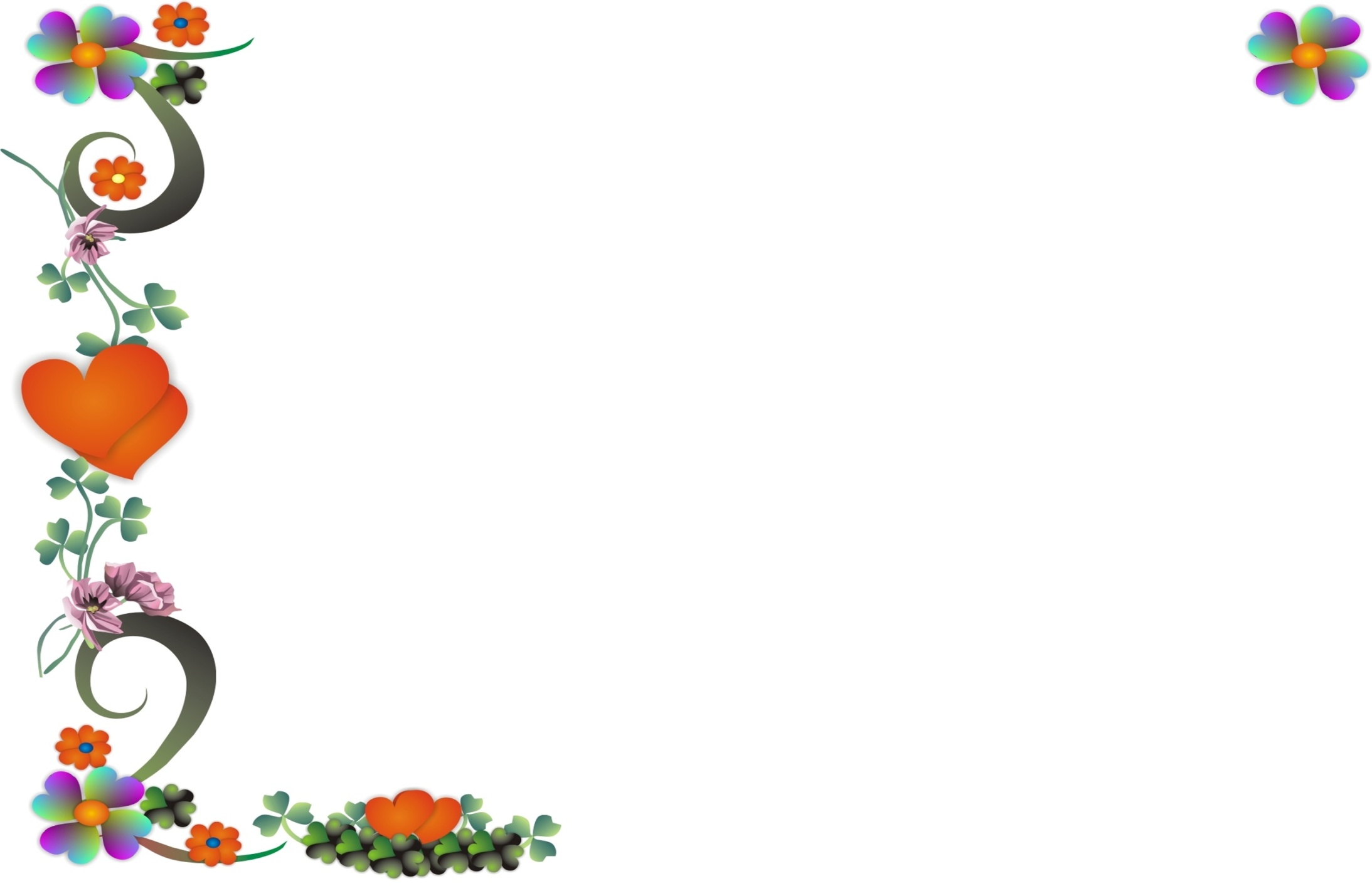 January 2022SUNMONTUEWEDTHUFRISAT2627282930311234567891011121314151617181920212223242526272829303112345Notes:Notes:Jan 01New Year's DayJan 06Epiphany (BW, BY & ST)February 2022SUNMONTUEWEDTHUFRISAT30311234567891011121314151617181920212223242526272812345Notes:Notes:March 2022SUNMONTUEWEDTHUFRISAT27281234567891011121314151617181920212223242526272829303112Notes:Notes:April 2022SUNMONTUEWEDTHUFRISAT2728293031123456789101112131415161718192021222324252627282930Notes:Notes:Apr 15Good FridayApr 17Easter SundayApr 18Easter MondayMay 2022SUNMONTUEWEDTHUFRISAT123456789101112131415161718192021222324252627282930311234Notes:Notes:May 01Labor DayMay 26Ascension DayJune 2022SUNMONTUEWEDTHUFRISAT29303112345678910111213141516171819202122232425262728293012Notes:Notes:Jun 06Whit MondayJun 16Corpus ChristiJuly 2022SUNMONTUEWEDTHUFRISAT262728293012345678910111213141516171819202122232425262728293031123456Notes:Notes:August 2022SUNMONTUEWEDTHUFRISAT3112345678910111213141516171819202122232425262728293031123Notes:Notes:Aug 15Assumption DaySeptember 2022SUNMONTUEWEDTHUFRISAT282930311234567891011121314151617181920212223242526272829301Notes:Notes:October 2022SUNMONTUEWEDTHUFRISAT2526272829301234567891011121314151617181920212223242526272829303112345Notes:Notes:Oct 03Unity Day (National)Oct 31Reformation DayNovember 2022SUNMONTUEWEDTHUFRISAT3031123456789101112131415161718192021222324252627282930123Notes:Notes:Nov 01All Saints DayDecember 2022SUNMONTUEWEDTHUFRISAT2728293012345678910111213141516171819202122232425262728293031Notes:Notes:Dec 25Christmas DayDec 26Christmas Holiday